Figure 1–Source Data 1. Raw western blot images for Figure 1B and Figure 1E.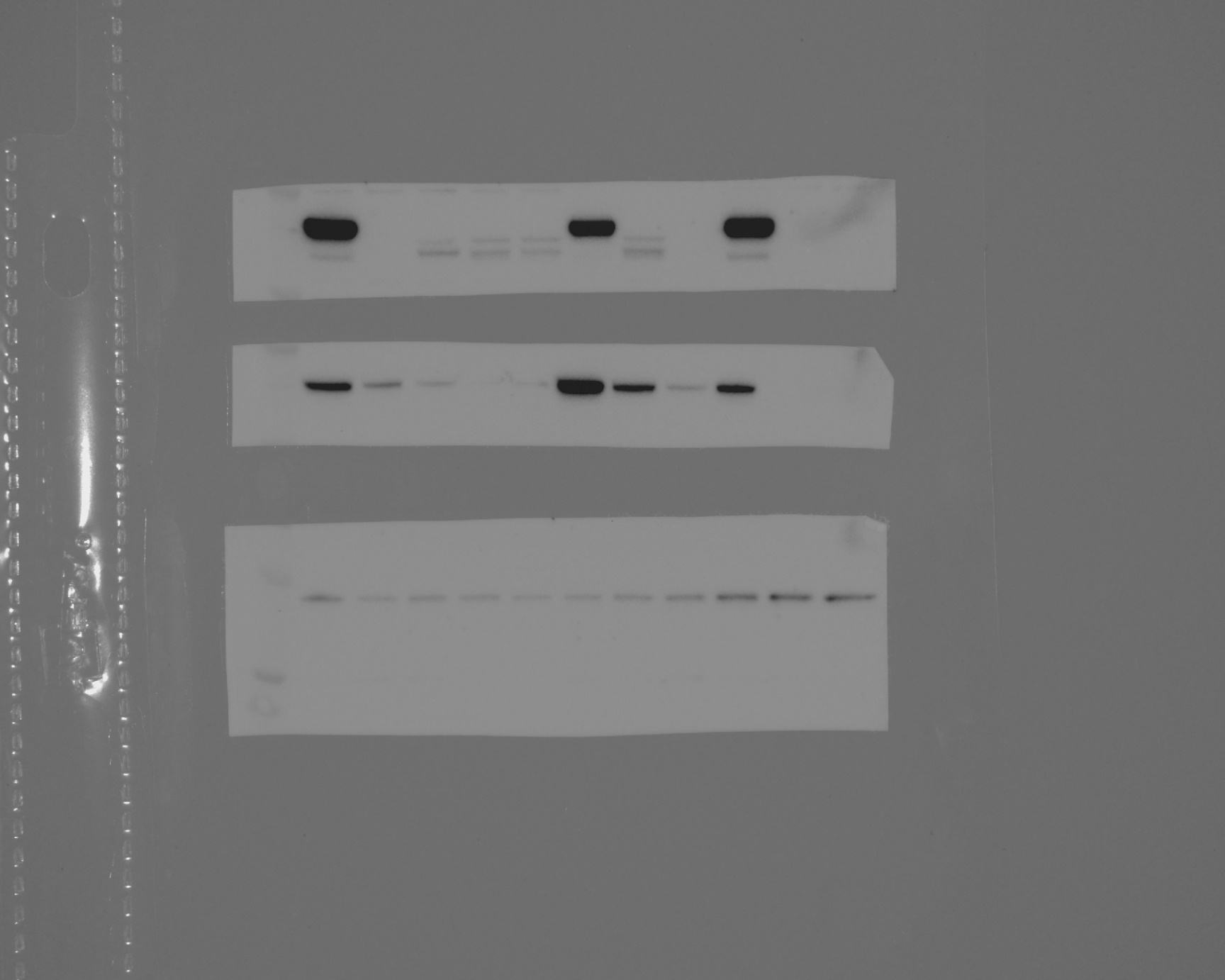  TU8988T B9, MiaPaCa2 M12, HPAC H7: GFAT1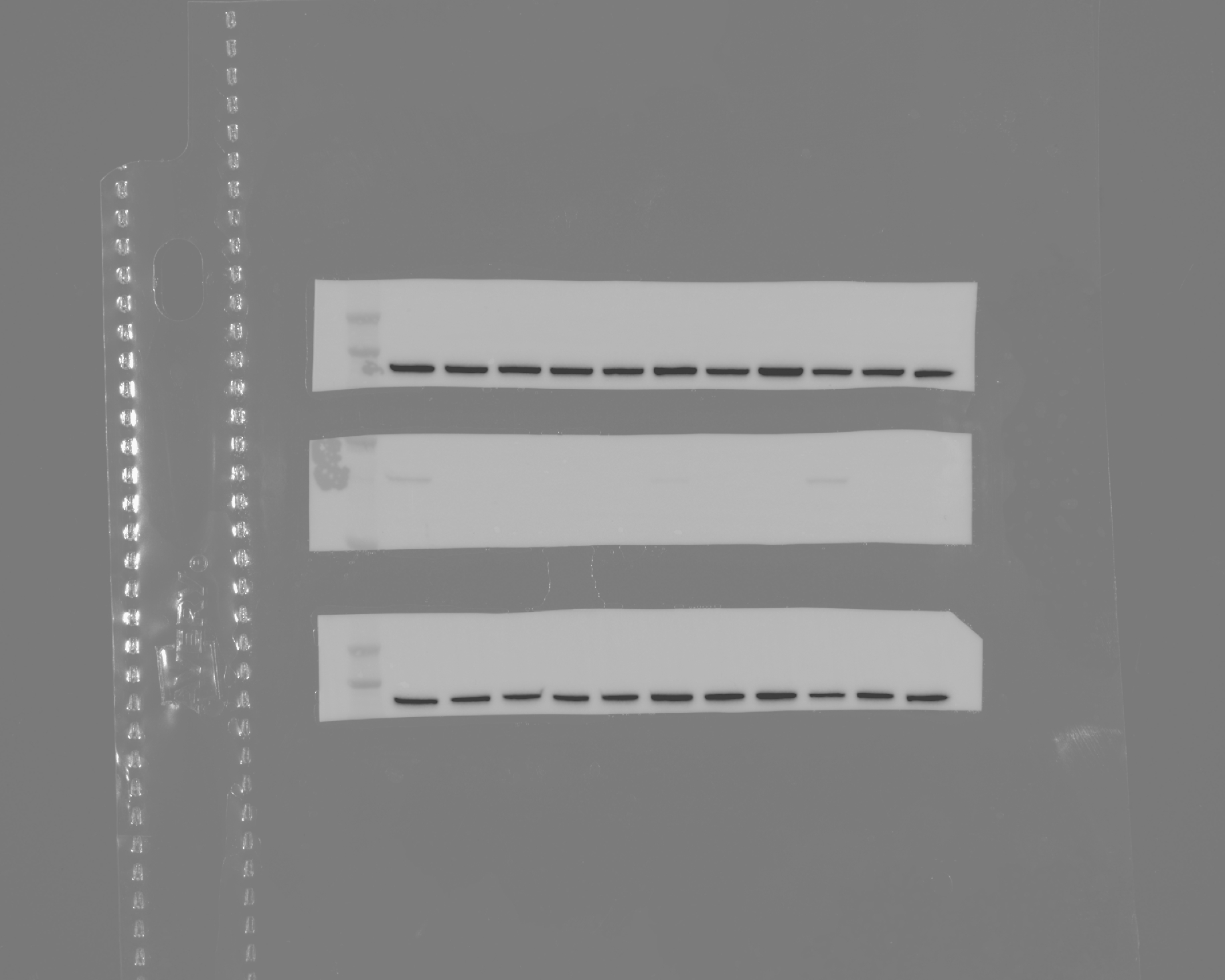 TU8988T B9, MiaPaCa2 M12, HPAC H7: VINCULIN (VNC)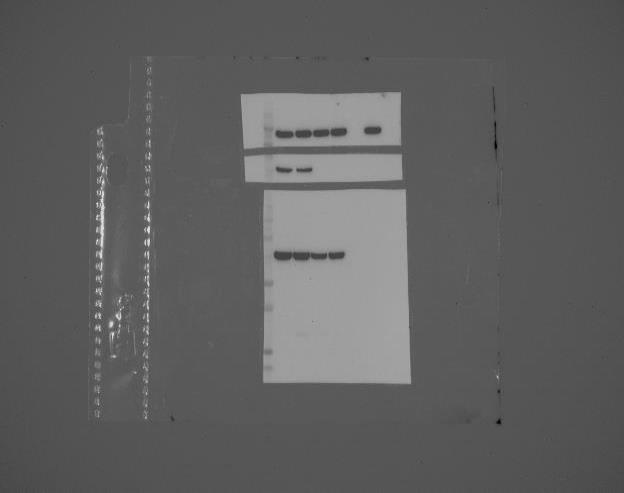 TU8988T tumors: GFAT1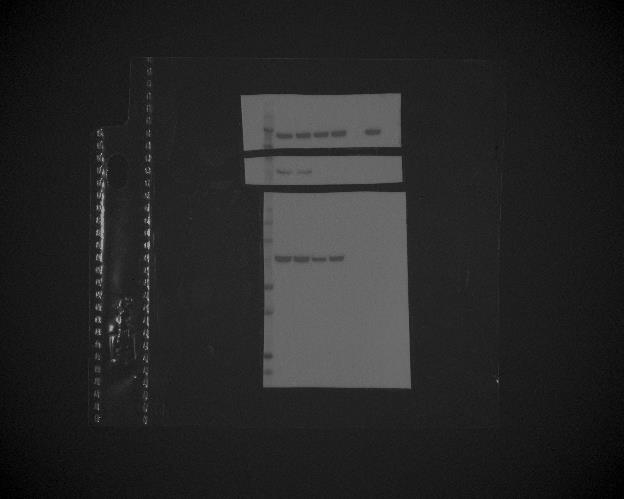 TU8988T tumors: VNCFigure 3–Source Data 1. Raw western blot images for Figure 3C-E.O-GlcNAc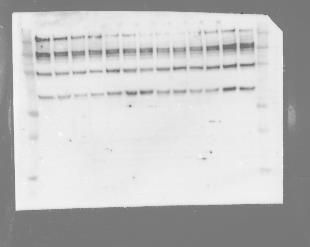 WT TU8988T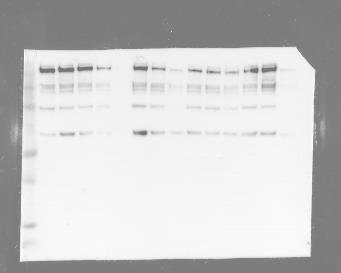 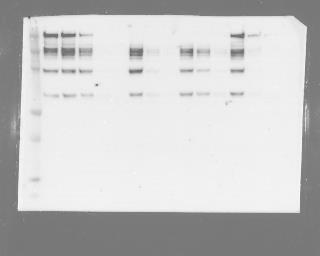  			TU8988T B9					TU8988T D10VNC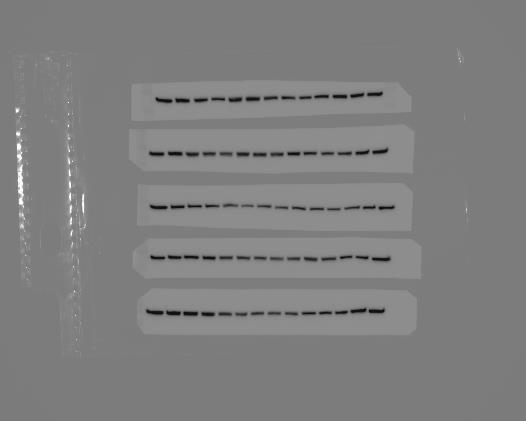 WT TU8988TTU8988T B9TU8988T D10Figure 5–Source Data 1. Raw western blot images for Figure 5.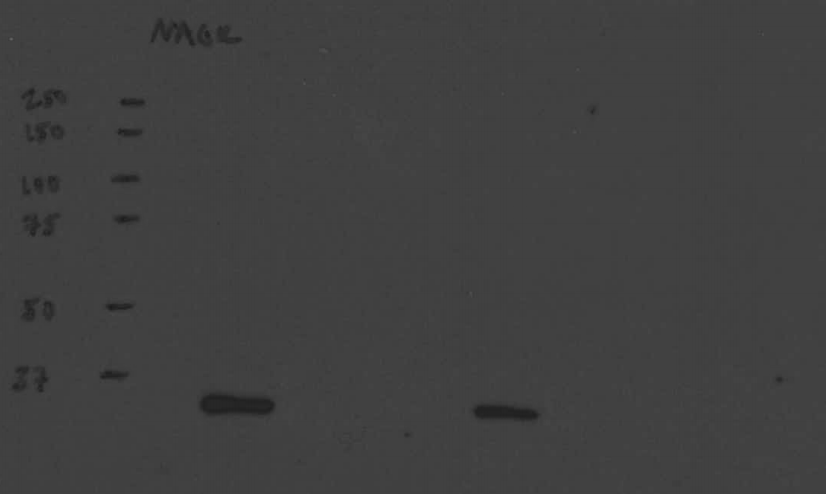 NAGKLane ID for “Figure 5A”WT TU8988TTU8988T NAGK KO sg1TU8988T NAGK KO sg2WT MiaPaCa2MiaPaCa2 NAGK KO sg1MiaPaCa2 NAGK KO sg2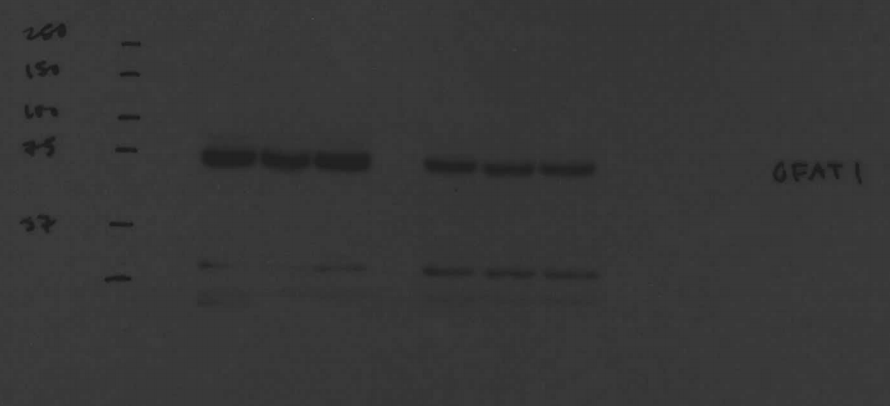 GFAT1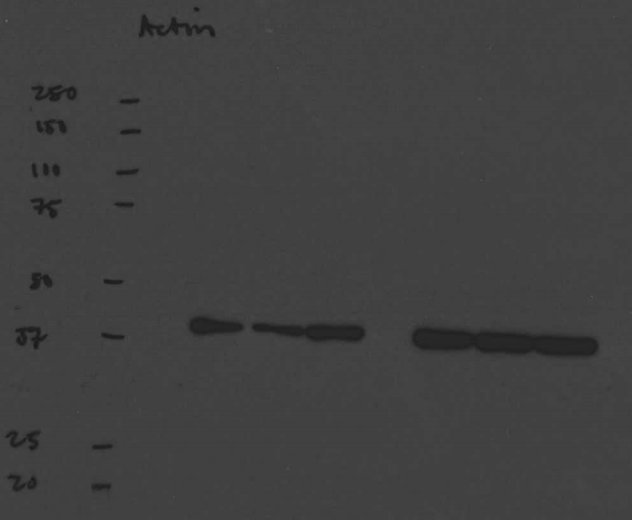 ACTIN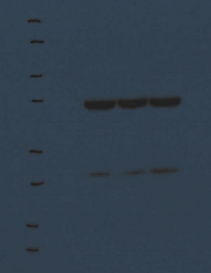 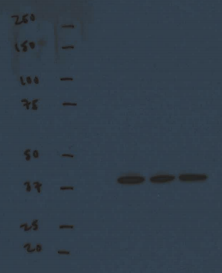 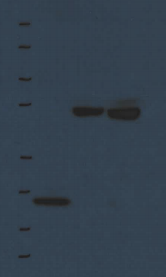                NAGK                                       GFAT1                                           ACTIN  Lane ID for “Figure 5A continued”WT HPACHPAC NAGK KO sg1HPAC NAGK KO sg2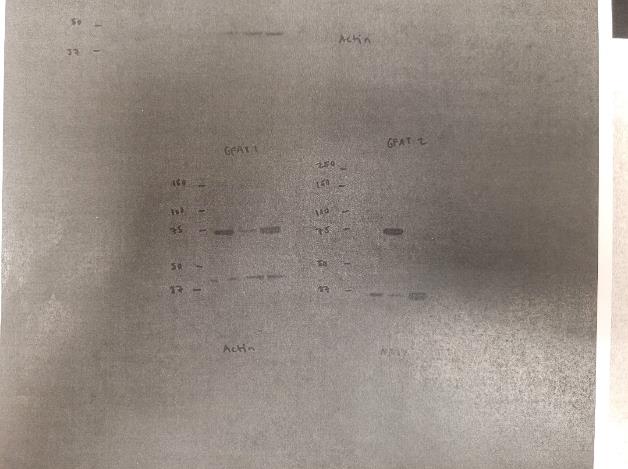 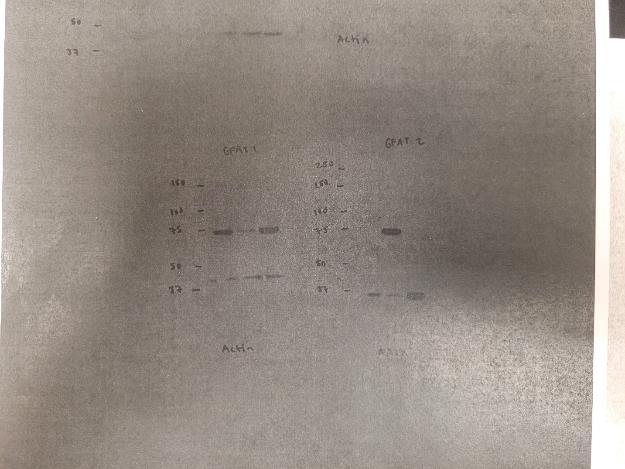 Lane 1: TU8988TLane 2: GFAT1Lane 3: ACTIN             GFAT1		      NAGK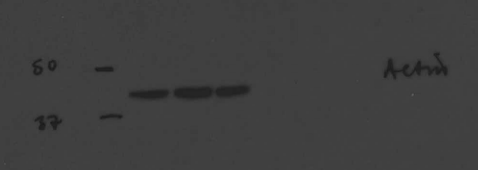 ACTIN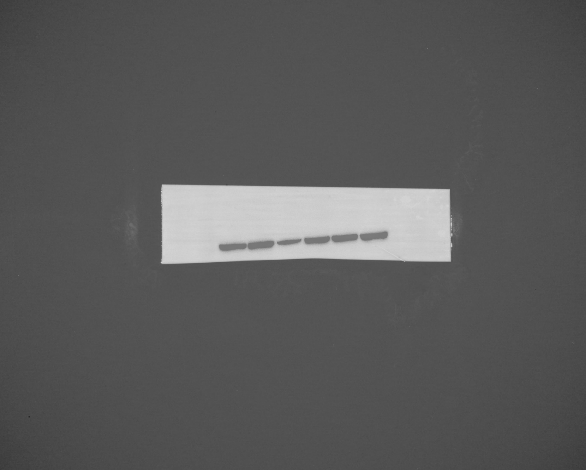 Vinculin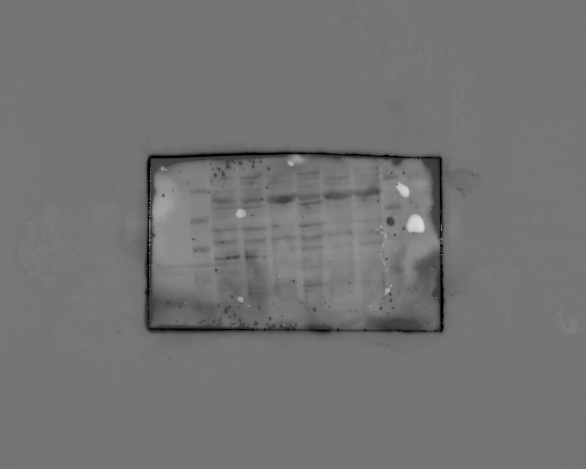 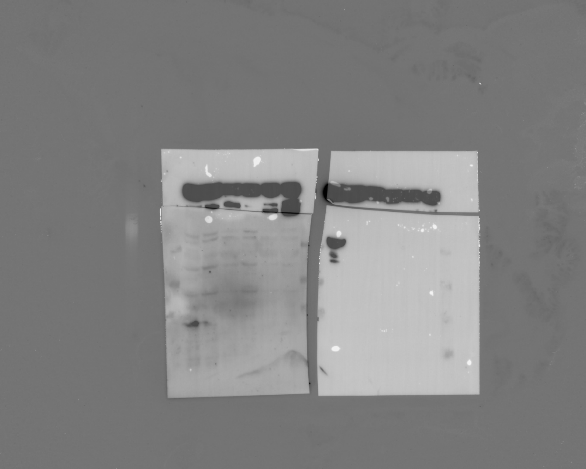 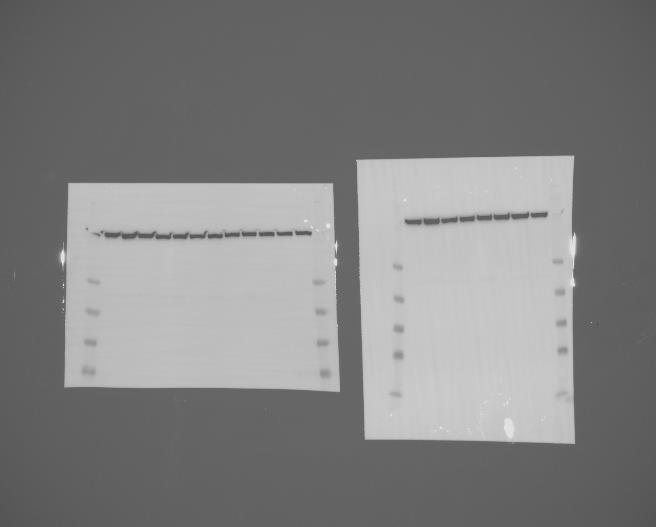 
                           O-GlcNAc						Vinculin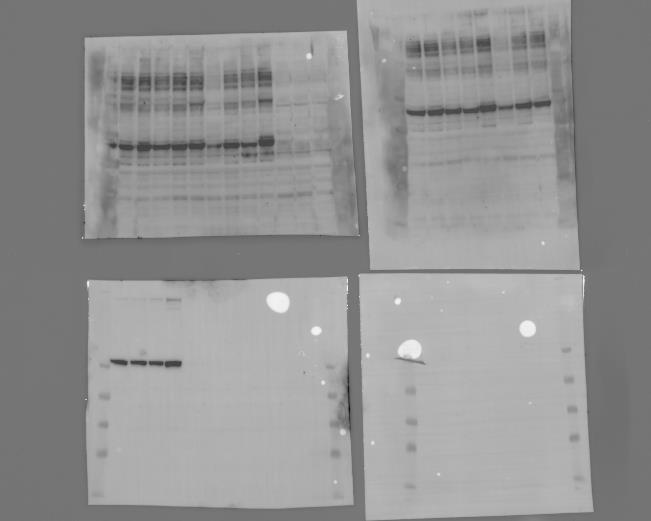 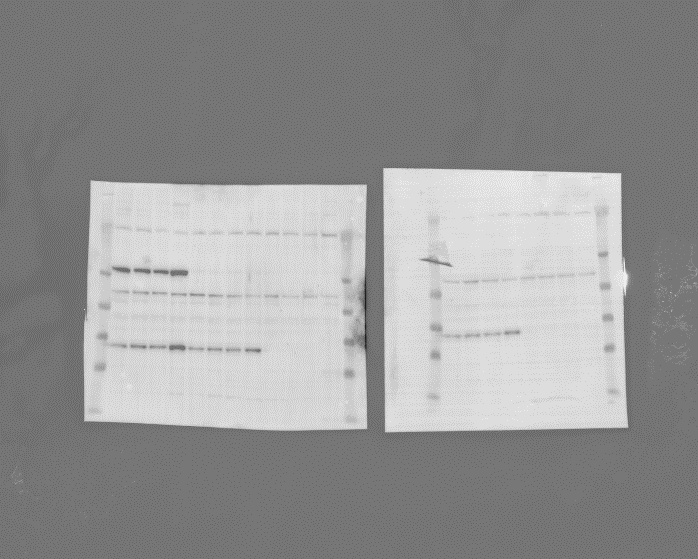 Figure 1–Source Data 2. Raw western blot images for Figure 1–Figure Supplement 1D,E.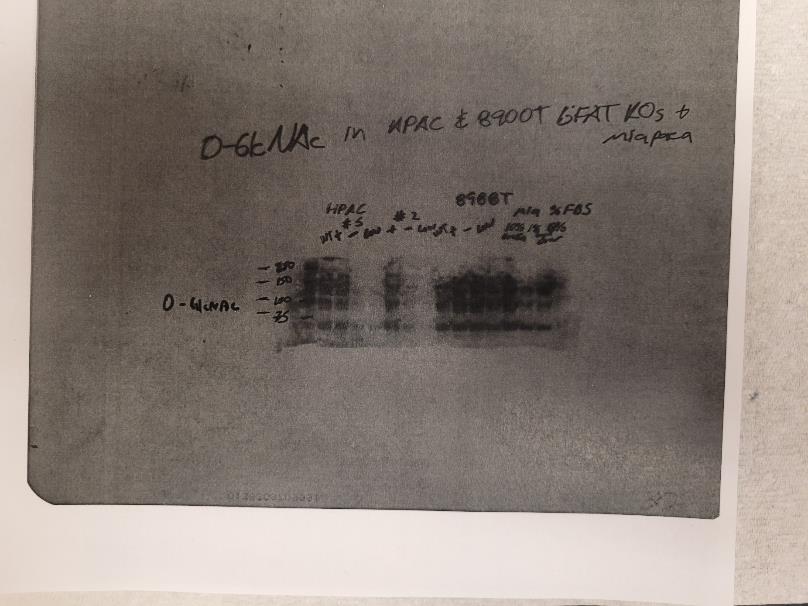 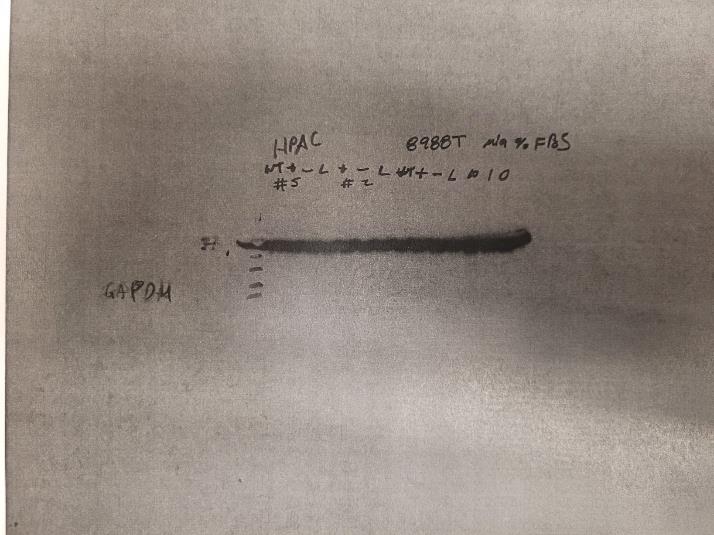 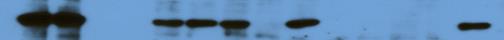 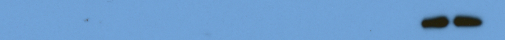 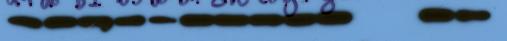 Figure 5–Source Data 2. Raw western blot images for Figure 5–Figure Supplement 1N.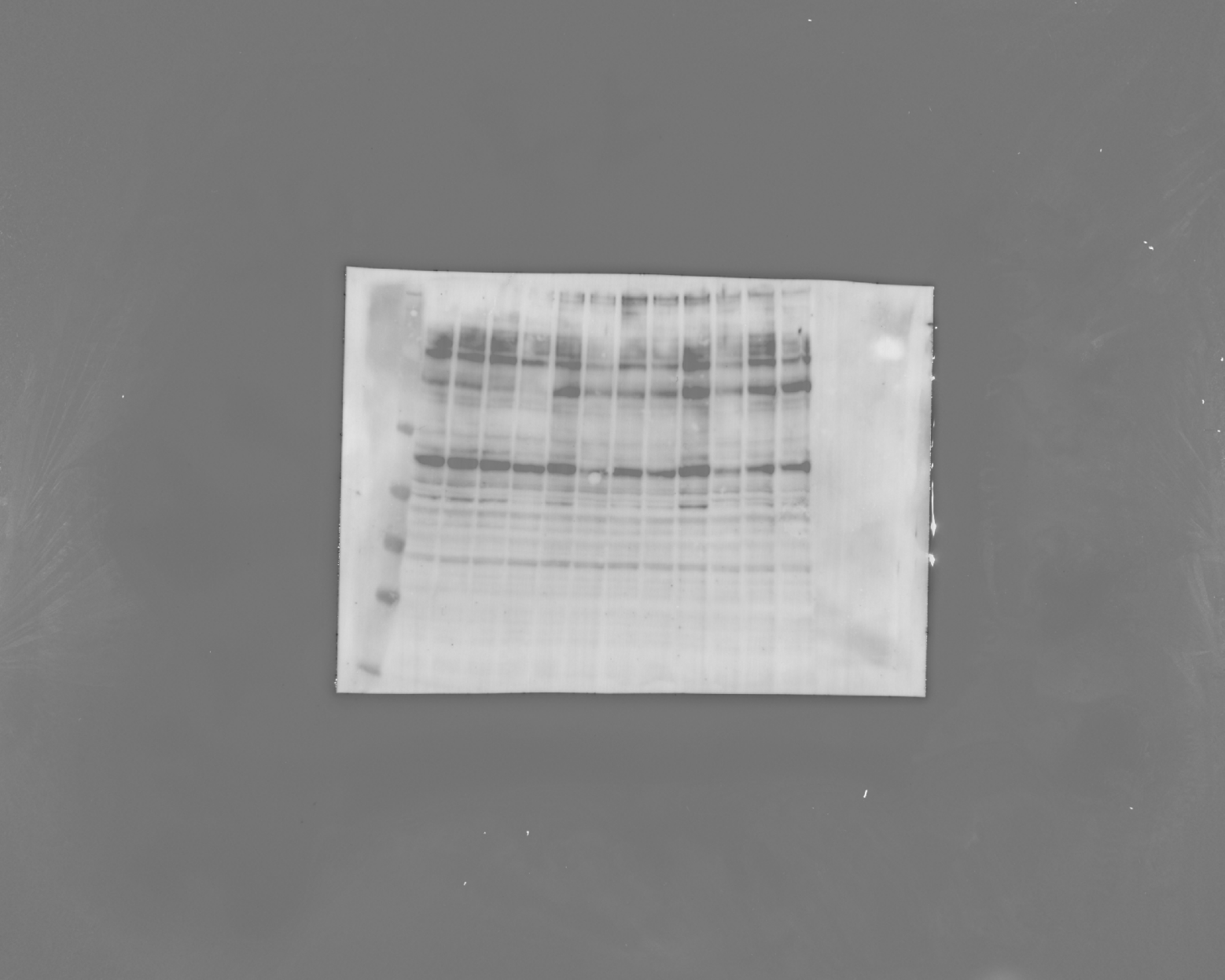 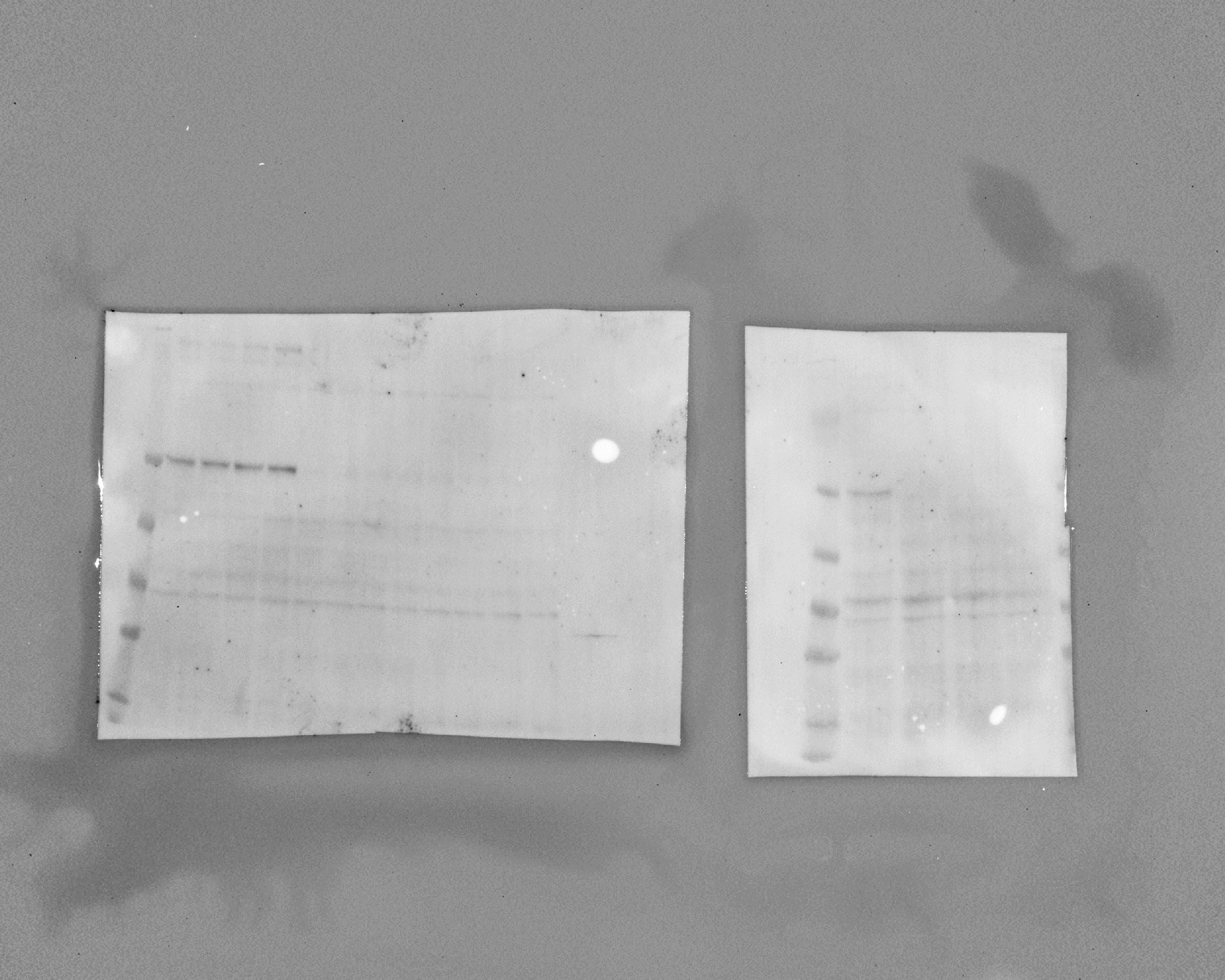 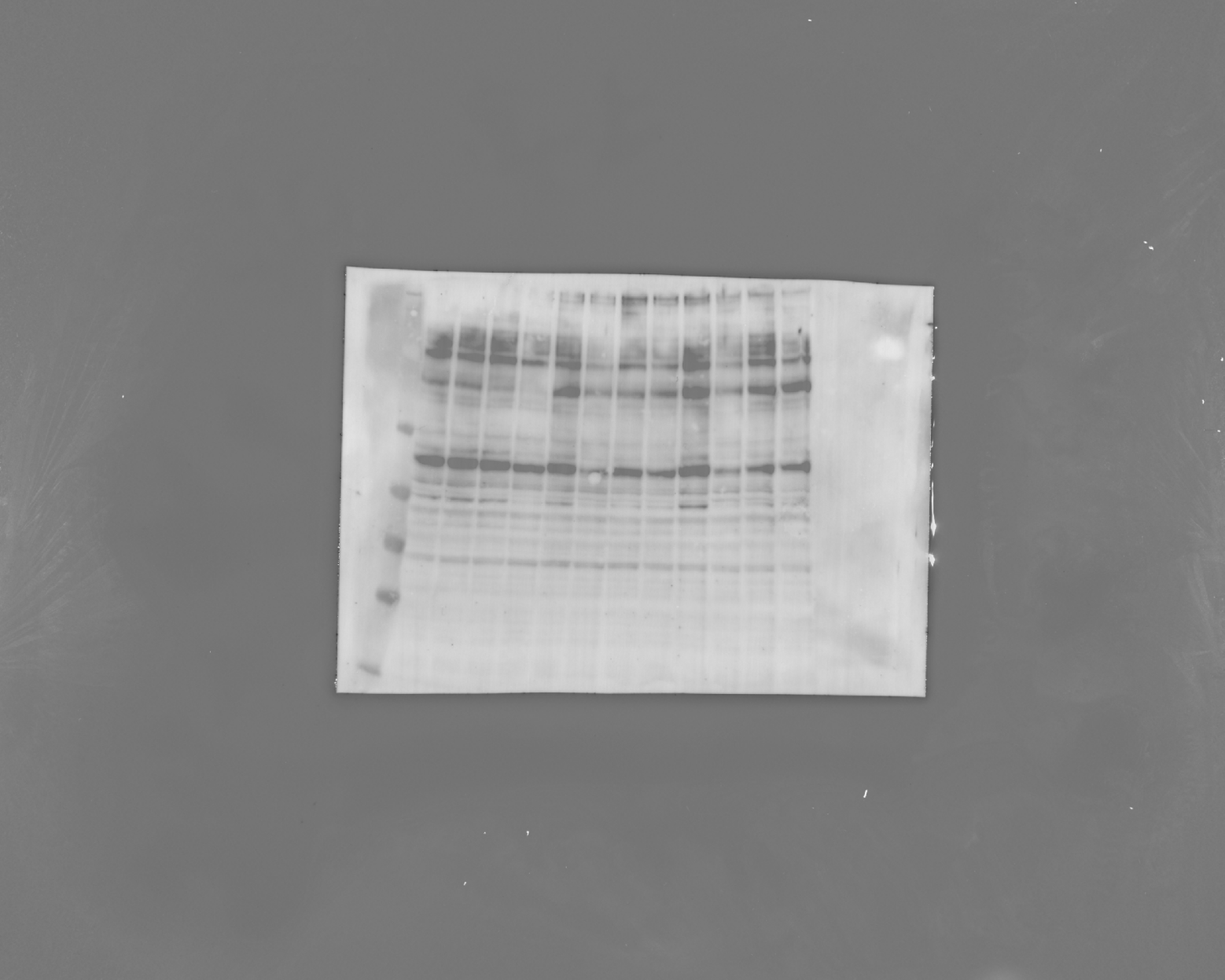 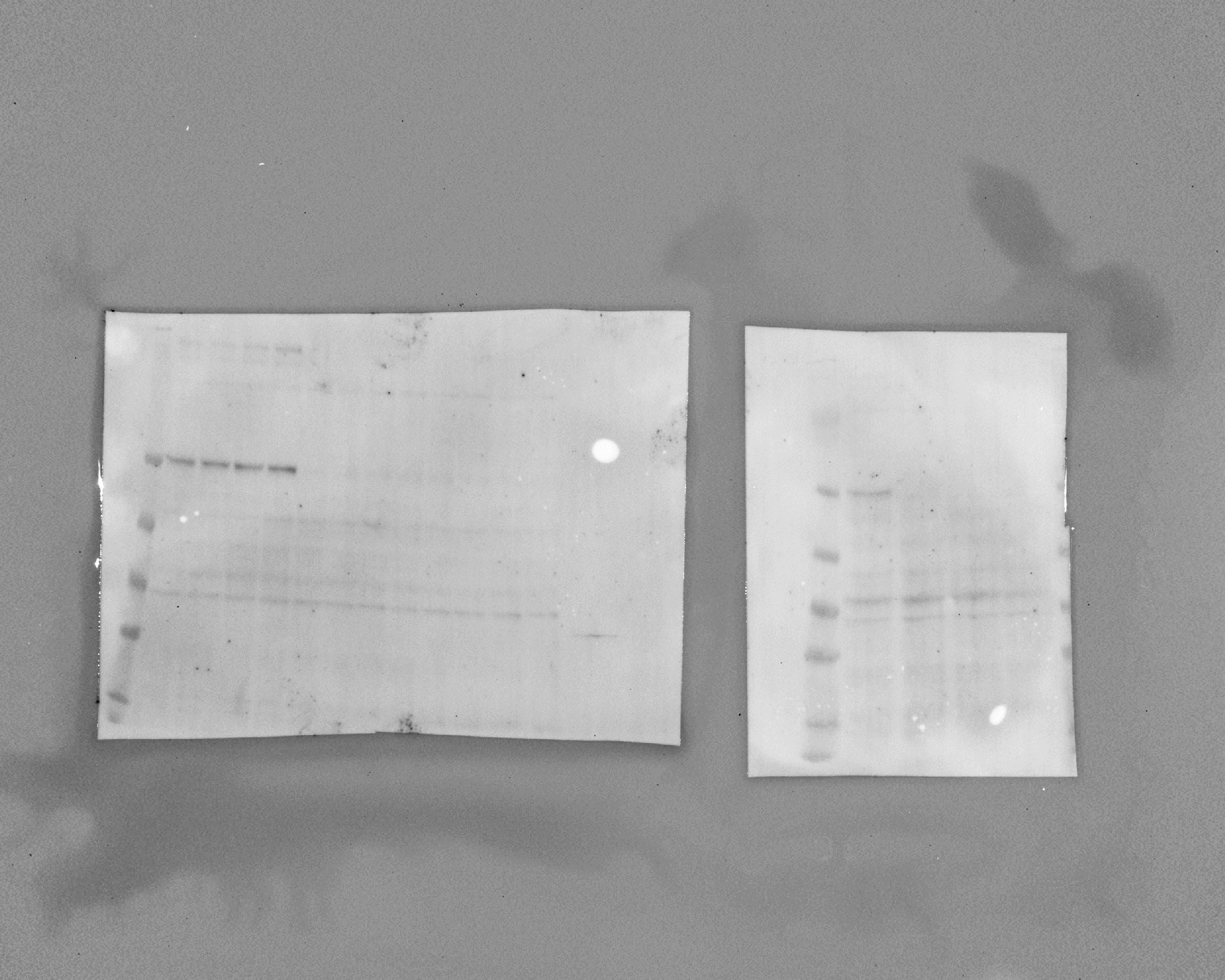   O-GlcNAc							GFAT1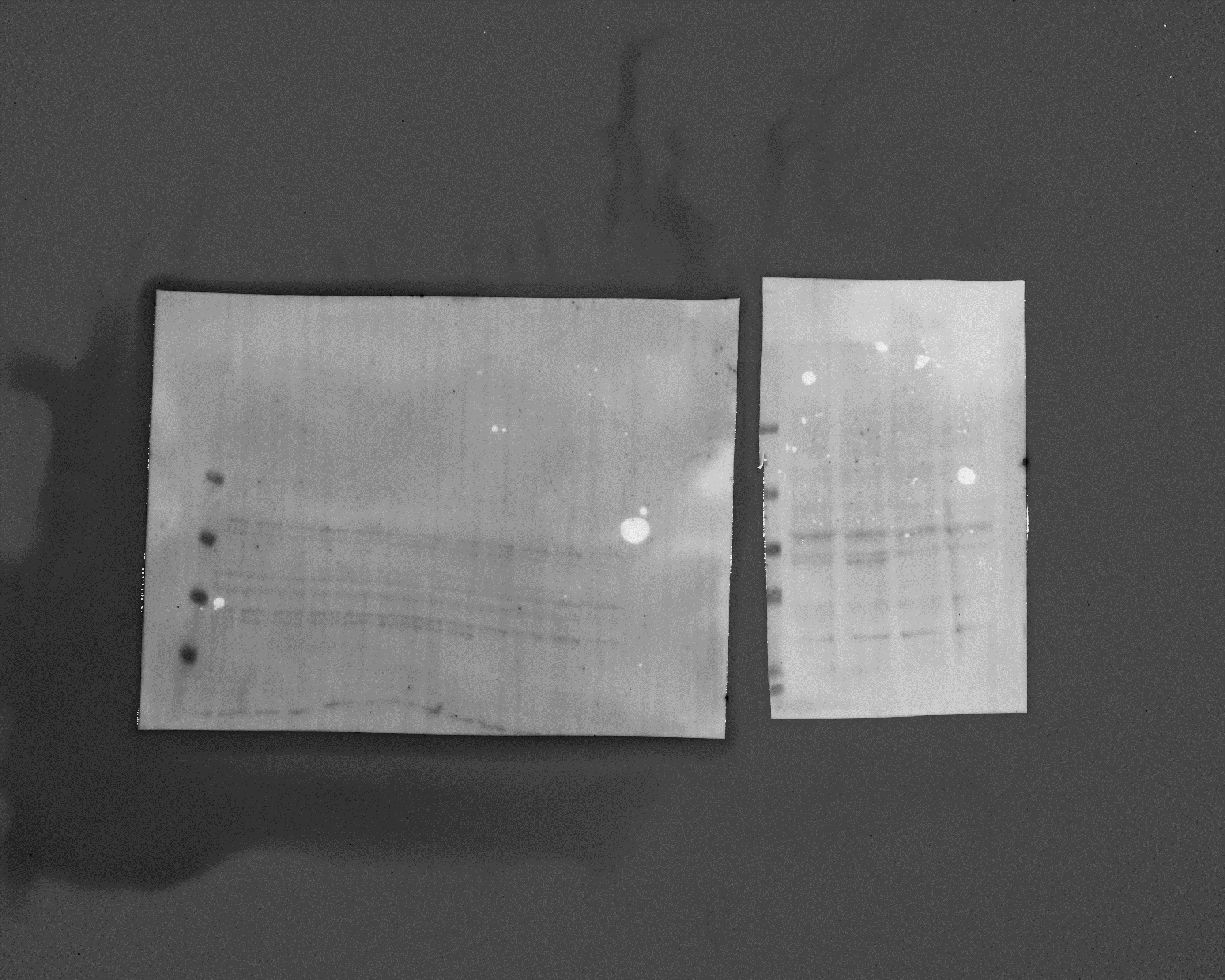 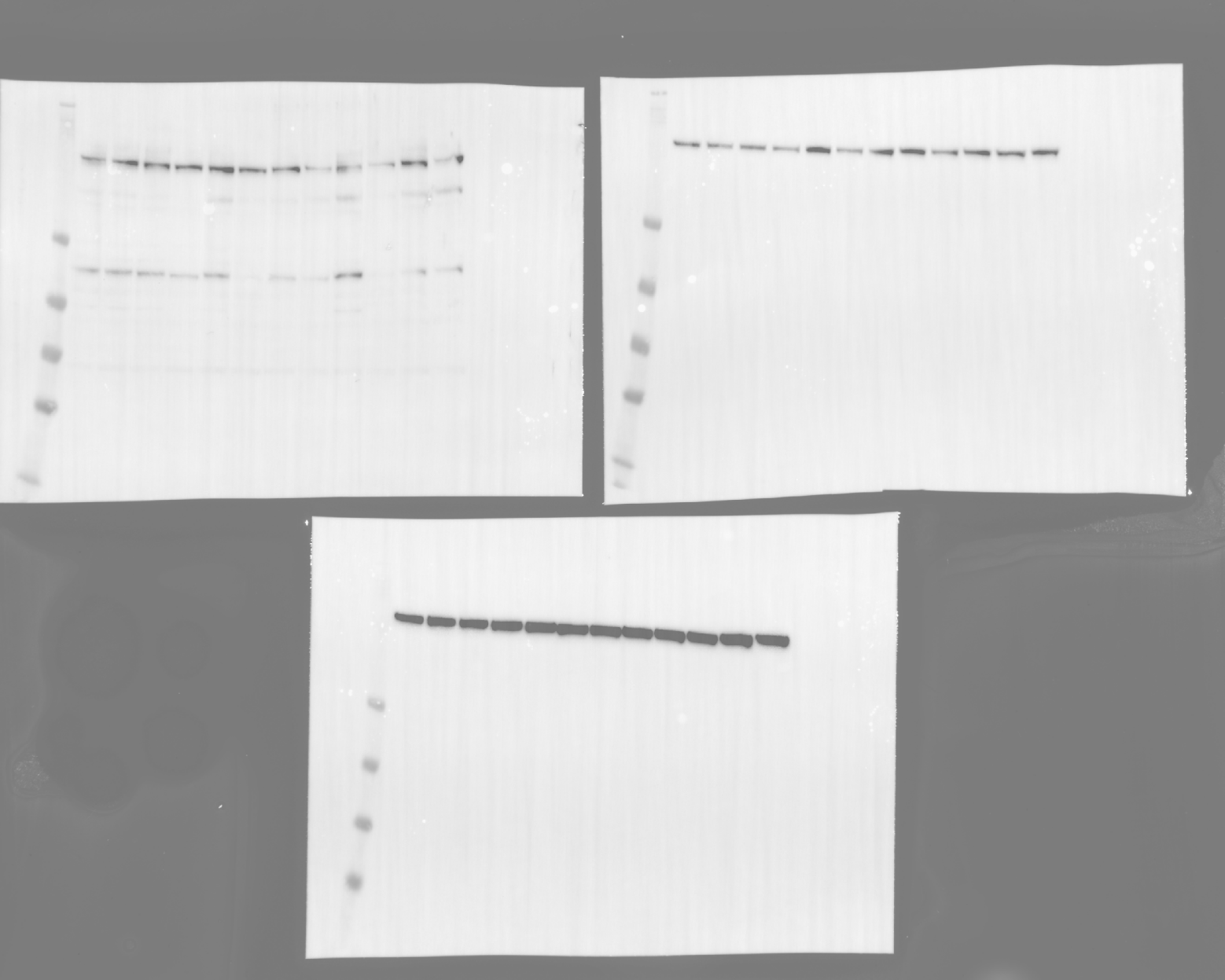 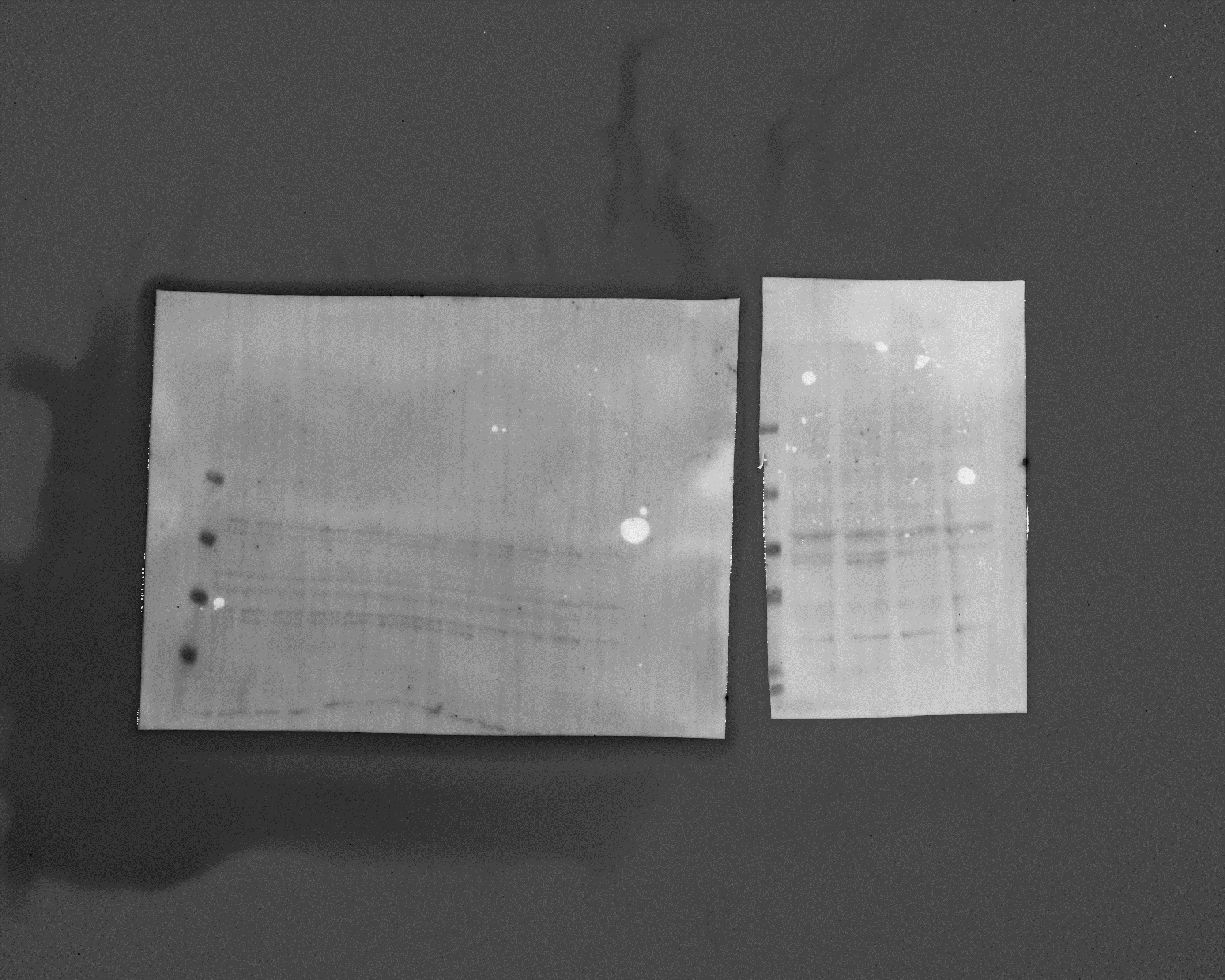 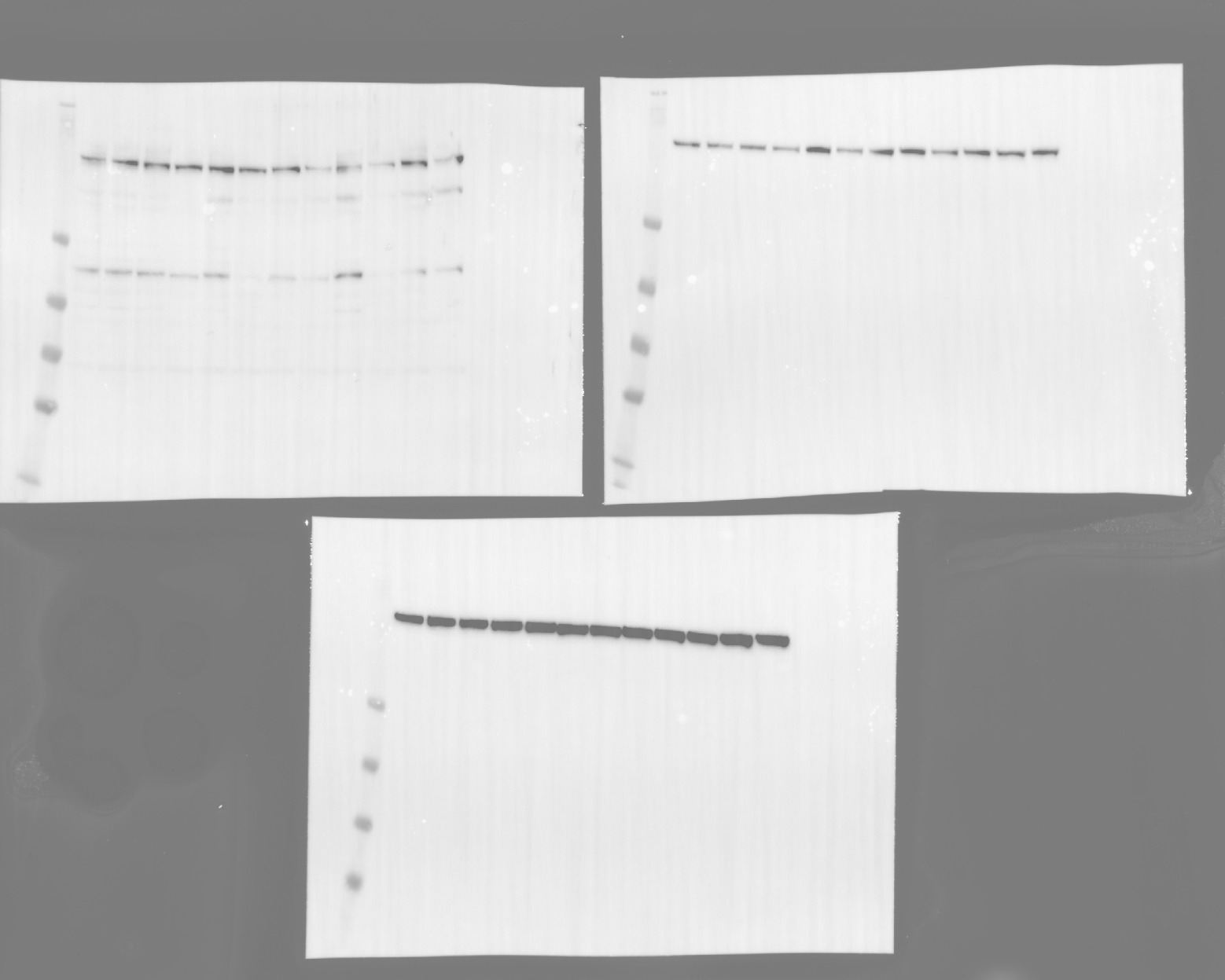 NAGK							VINCULIN